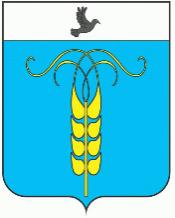 РЕШЕНИЕСОВЕТА ГРАЧЕВСКОГО МУНИЦИПАЛЬНОГО ОКРУГАСТАВРОПОЛЬСКОГО КРАЯ22 апреля 2021 года                        с. Грачевка                                               № 41Об утверждении Положения о поощрении муниципальных служащих органов местного самоуправления Грачевского муниципального округа Ставропольского краяВ соответствии с Федеральным законом от 2 марта 2007 года № 25-ФЗ «О муниципальной службе в Российской Федерации», Законом Ставропольского края от 24 декабря 2007 года  № 78-кз «Об отдельных вопросах муниципальной службы в Ставропольском крае», Уставом Грачевского муниципального округа Ставропольского края  Совет Грачевского муниципального округа Ставропольского края РЕШИЛ:1. Утвердить прилагаемое Положение о поощрении муниципальных служащих органов местного самоуправления Грачевского муниципального округа Ставропольского края.2. Настоящее решение вступает в силу со дня его обнародования.Председатель Совета Грачевского муниципального округа Ставропольского края                                                                       С.Ф.СотниковГлава Грачевскогомуниципального округаСтавропольского края                                                                      С.Л.ФиличкинУТВЕРЖДЕНОрешением Совета Грачевского муниципального округа  Ставропольского краяот 22 апреля 2021г. № 41ПОЛОЖЕНИЕо поощрении муниципальных служащих органов местного самоуправления Грачевского муниципального округа Ставропольского края1. Общие положения1.1. Положение о поощрении муниципальных служащих органов местного самоуправления Грачевского муниципального округа Ставропольского края (далее - Положение) разработано в соответствии с Федеральным законом       от 2 марта 2007 года № 25-ФЗ «О муниципальной службе в Российской Федерации», Законом Ставропольского края от 24 декабря 2007 года    № 78-кз «Об отдельных вопросах муниципальной службы в Ставропольском крае».1.2. Положение направлено на стимулирование успешного и добросовестного исполнения муниципальными служащими своих должностных обязанностей, умения решать проблемы и нести персональную ответственность за принятые решения.1.3. Настоящее Положение регламентирует виды и порядок применения поощрения муниципальных служащих.1.4. Поощрение муниципального служащего основано на принципах:1) законности;2) гласности;3) поощрения исключительно за личные заслуги и достижения;4) стимулирования эффективности и качества работы муниципального служащего;5) повышения престижа труда муниципального служащего.1.5. Поощрения применяются к муниципальным служащим, проработавшим в органах местного самоуправления Грачевского муниципального округа Ставропольского края не менее одного года.2. Основания и виды поощрений2.1. За успешное и добросовестное исполнение муниципальным служащим должностных обязанностей, продолжительную и безупречную службу, выполнение заданий особой важности и сложности к нему применяются следующие виды поощрения:1) объявление благодарности;2) награждение наградами Грачевского муниципального округа Ставропольского края;3) представление к государственным наградам Российской Федерации и наградам Ставропольского края;4) присвоение почетных званий;5) иные поощрения. 3. Порядок применения поощрения3.1. Решение о применении к муниципальному служащему поощрения принимается руководителем соответствующего органа местного самоуправления Грачевского муниципального округа Ставропольского края, отраслевого (территориального) органа администрации Грачевского муниципального округа Ставропольского края (далее - орган местного самоуправления).3.2. Награждение муниципальных служащих наградами Российской Федерации, наградами и почетными званиями иностранных государств, а также наградами Ставропольского края осуществляется в порядке и на условиях, установленных законодательством Российской Федерации и Ставропольского края.3.3. Награждение муниципальных служащих наградами Грачевского муниципального округа Ставропольского края осуществляется в порядке, установленном муниципальными правовыми актами Грачевского муниципального округа Ставропольского края.3.4. Объявление благодарности производится в письменной форме работодателем по ходатайству руководителя, у которого муниципальный служащий находится в непосредственном подчинении.3.5. Поощрения доводятся до сведения коллектива, объявляются (вручаются) муниципальному служащему в торжественной обстановке руководителем органа местного самоуправления, принявшим решение о поощрении муниципального служащего, или уполномоченным им лицом.3.6. Сведения обо всех поощрениях муниципальных служащих вносятся в их личные дела и трудовые книжки.3.7. Кадровые службы участвуют в подготовке, согласовании и внесении представлений (ходатайств) о поощрении муниципальных служащих, ведут их учет, готовят проекты правовых актов.3.8. Муниципальные служащие, имеющие неснятые дисциплинарные взыскания, к поощрениям (наградам) не представляются.3.9. Поощрения (награды) муниципальным служащим объявляются (вручаются) не позднее двух месяцев со дня принятия решения о поощрении (награждении)._________________________________